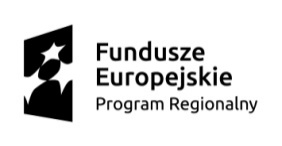 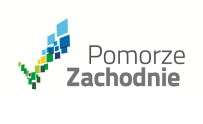 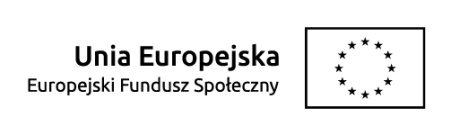 Numer wniosku SL2014: 	RPZP.07.01.00-32-K011/19Tytuł projektu:		Program specjalny: ODKRYJ SIEBIE-POKONAJ BARIERY - II edycjaDziałanie:		7.1 Programy na rzecz integracji osób i rodzin zagrożonych ubóstwem i/lub wykluczeniem społecznym ukierunkowane na aktywizację społeczno-zawodową wykorzystującą instrumenty aktywizacji edukacyjnej, społecznej, zawodowej RPO WZ 2014-2020Okres realizacji:		01.01.2021r. – 31.05.2022r.Formularz rekrutacyjny Kandydat zakwalifikowany do udziału w projekcie?	TAK  / NIE Podpisy członków grupy oceniającej:Specjalista ds. monitoringu  				………………………………….……Doradca klienta					…………………….…………………Wypełnia osoba przyjmująca formularz rekrutacyjnyWypełnia osoba przyjmująca formularz rekrutacyjnyWypełnia osoba przyjmująca formularz rekrutacyjnyZgłoszenie numer……………………………………………Data wpływu formularza……………………………………………Podpis osoby przyjmującej formularz………………………………………….…I. Dane personalne potencjalnego Uczestnika ProjektuI. Dane personalne potencjalnego Uczestnika ProjektuI. Dane personalne potencjalnego Uczestnika ProjektuI. Dane personalne potencjalnego Uczestnika ProjektuI. Dane personalne potencjalnego Uczestnika ProjektuI. Dane personalne potencjalnego Uczestnika ProjektuI. Dane personalne potencjalnego Uczestnika ProjektuI. Dane personalne potencjalnego Uczestnika ProjektuI. Dane personalne potencjalnego Uczestnika ProjektuImię/ImionaImię/ImionaMiejsce urodzenia:Miejsce urodzenia:Nazwisko:Nazwisko:Data urodzenia:Data urodzenia:Płeć:Płeć: kobieta  mężczyzna kobieta  mężczyznaWiek:Wiek:PESEL:PESEL:Wykształcenie:Wykształcenie: brak lub podstawowe gimnazjalne zasadnicze zawodowe średnie policealne wyższe brak lub podstawowe gimnazjalne zasadnicze zawodowe średnie policealne wyższe brak lub podstawowe gimnazjalne zasadnicze zawodowe średnie policealne wyższe brak lub podstawowe gimnazjalne zasadnicze zawodowe średnie policealne wyższe brak lub podstawowe gimnazjalne zasadnicze zawodowe średnie policealne wyższe brak lub podstawowe gimnazjalne zasadnicze zawodowe średnie policealne wyższe brak lub podstawowe gimnazjalne zasadnicze zawodowe średnie policealne wyższeOpieka nad dziećmi do lat 7 lub opieka nad osobą zależną:Opieka nad dziećmi do lat 7 lub opieka nad osobą zależną:Opieka nad dziećmi do lat 7 lub opieka nad osobą zależną:Opieka nad dziećmi do lat 7 lub opieka nad osobą zależną:Opieka nad dziećmi do lat 7 lub opieka nad osobą zależną:Opieka nad dziećmi do lat 7 lub opieka nad osobą zależną: tak      tak      nieAdres zamieszkania:Adres zamieszkania:Adres zamieszkania:Adres zamieszkania:Adres zamieszkania:Adres zamieszkania:Adres zamieszkania:Adres zamieszkania:Adres zamieszkania:Ulica:Ulica:Nr domu:Nr domu:Miejscowość:Miejscowość:Nr lokalu:Nr lokalu:Obszar:Obszar: miejski      wiejski wiejskiPoczta:Poczta:Kod pocztowy:Kod pocztowy:Gmina:Gmina:Powiat:Powiat:Województwo:Województwo:Telefon stacjonarny:Telefon stacjonarny:e-mail:e-mail:Telefon komórkowy:Telefon komórkowy:II. Ankieta dotycząca kwalifikowalności kandydata:II. Ankieta dotycząca kwalifikowalności kandydata:II. Ankieta dotycząca kwalifikowalności kandydata:II. Ankieta dotycząca kwalifikowalności kandydata:II. Ankieta dotycząca kwalifikowalności kandydata:II. Ankieta dotycząca kwalifikowalności kandydata:II. Ankieta dotycząca kwalifikowalności kandydata:II. Ankieta dotycząca kwalifikowalności kandydata:II. Ankieta dotycząca kwalifikowalności kandydata:Jestem osobą bezrobotną zarejestrowaną w Powiatowym Urzędzie Pracy w Myśliborzu, jednocześnie należę do poniższych grup:Jestem osobą bezrobotną zarejestrowaną w Powiatowym Urzędzie Pracy w Myśliborzu, jednocześnie należę do poniższych grup:Jestem osobą bezrobotną zarejestrowaną w Powiatowym Urzędzie Pracy w Myśliborzu, jednocześnie należę do poniższych grup:Jestem osobą bezrobotną zarejestrowaną w Powiatowym Urzędzie Pracy w Myśliborzu, jednocześnie należę do poniższych grup:Jestem osobą bezrobotną zarejestrowaną w Powiatowym Urzędzie Pracy w Myśliborzu, jednocześnie należę do poniższych grup:Jestem osobą bezrobotną zarejestrowaną w Powiatowym Urzędzie Pracy w Myśliborzu, jednocześnie należę do poniższych grup:Jestem osobą bezrobotną zarejestrowaną w Powiatowym Urzędzie Pracy w Myśliborzu, jednocześnie należę do poniższych grup:Jestem osobą bezrobotną zarejestrowaną w Powiatowym Urzędzie Pracy w Myśliborzu, jednocześnie należę do poniższych grup:Jestem osobą bezrobotną zarejestrowaną w Powiatowym Urzędzie Pracy w Myśliborzu, jednocześnie należę do poniższych grup:Osoba długotrwale bezrobotnaOsoba długotrwale bezrobotnaOsoba długotrwale bezrobotnaOsoba długotrwale bezrobotnaOsoba długotrwale bezrobotnaOsoba długotrwale bezrobotnaOsoba długotrwale bezrobotnaOsoba długotrwale bezrobotnaOsoba niskowykwalifikowana (wykształcenie ponadgimnazjalne i poniżej)Osoba niskowykwalifikowana (wykształcenie ponadgimnazjalne i poniżej)Osoba niskowykwalifikowana (wykształcenie ponadgimnazjalne i poniżej)Osoba niskowykwalifikowana (wykształcenie ponadgimnazjalne i poniżej)Osoba niskowykwalifikowana (wykształcenie ponadgimnazjalne i poniżej)Osoba niskowykwalifikowana (wykształcenie ponadgimnazjalne i poniżej)Osoba niskowykwalifikowana (wykształcenie ponadgimnazjalne i poniżej)Osoba niskowykwalifikowana (wykształcenie ponadgimnazjalne i poniżej)Osoba korzystająca ze świadczeń pomocy społecznejOsoba korzystająca ze świadczeń pomocy społecznejOsoba korzystająca ze świadczeń pomocy społecznejOsoba korzystająca ze świadczeń pomocy społecznejOsoba korzystająca ze świadczeń pomocy społecznejOsoba korzystająca ze świadczeń pomocy społecznejOsoba korzystająca ze świadczeń pomocy społecznejOsoba korzystająca ze świadczeń pomocy społecznejOsoba z niepełnosprawnościamiOsoba z niepełnosprawnościamiOsoba z niepełnosprawnościamiOsoba z niepełnosprawnościamiOsoba z niepełnosprawnościamiOsoba z niepełnosprawnościamiOsoba z niepełnosprawnościamiOsoba z niepełnosprawnościamiOsoba zamieszkała na wsiOsoba zamieszkała na wsiOsoba zamieszkała na wsiOsoba zamieszkała na wsiOsoba zamieszkała na wsiOsoba zamieszkała na wsiOsoba zamieszkała na wsiOsoba zamieszkała na wsiOsoba w wieku 50 lat i więcejOsoba w wieku 50 lat i więcejOsoba w wieku 50 lat i więcejOsoba w wieku 50 lat i więcejOsoba w wieku 50 lat i więcejOsoba w wieku 50 lat i więcejOsoba w wieku 50 lat i więcejOsoba w wieku 50 lat i więcejIII. Informacje dotyczące sytuacji kandydata na rynku pracyIII. Informacje dotyczące sytuacji kandydata na rynku pracyIII. Informacje dotyczące sytuacji kandydata na rynku pracyIII. Informacje dotyczące sytuacji kandydata na rynku pracyIII. Informacje dotyczące sytuacji kandydata na rynku pracyIII. Informacje dotyczące sytuacji kandydata na rynku pracyIII. Informacje dotyczące sytuacji kandydata na rynku pracyIII. Informacje dotyczące sytuacji kandydata na rynku pracyIII. Informacje dotyczące sytuacji kandydata na rynku pracyCo skłoniło Pana/Panią do podjęcia decyzji o uczestnictwie w projekcie?Co skłoniło Pana/Panią do podjęcia decyzji o uczestnictwie w projekcie?Co skłoniło Pana/Panią do podjęcia decyzji o uczestnictwie w projekcie?Co skłoniło Pana/Panią do podjęcia decyzji o uczestnictwie w projekcie?Co skłoniło Pana/Panią do podjęcia decyzji o uczestnictwie w projekcie?Co skłoniło Pana/Panią do podjęcia decyzji o uczestnictwie w projekcie?Co skłoniło Pana/Panią do podjęcia decyzji o uczestnictwie w projekcie?Co skłoniło Pana/Panią do podjęcia decyzji o uczestnictwie w projekcie?Co skłoniło Pana/Panią do podjęcia decyzji o uczestnictwie w projekcie?W jakich kierunkach zdobywał/a Pan/i kwalifikacje i doświadczenie? Jakie szkoły ukończono? Na jakich stanowiskach Pan/i pracował/a?W jakich kierunkach zdobywał/a Pan/i kwalifikacje i doświadczenie? Jakie szkoły ukończono? Na jakich stanowiskach Pan/i pracował/a?W jakich kierunkach zdobywał/a Pan/i kwalifikacje i doświadczenie? Jakie szkoły ukończono? Na jakich stanowiskach Pan/i pracował/a?W jakich kierunkach zdobywał/a Pan/i kwalifikacje i doświadczenie? Jakie szkoły ukończono? Na jakich stanowiskach Pan/i pracował/a?W jakich kierunkach zdobywał/a Pan/i kwalifikacje i doświadczenie? Jakie szkoły ukończono? Na jakich stanowiskach Pan/i pracował/a?W jakich kierunkach zdobywał/a Pan/i kwalifikacje i doświadczenie? Jakie szkoły ukończono? Na jakich stanowiskach Pan/i pracował/a?W jakich kierunkach zdobywał/a Pan/i kwalifikacje i doświadczenie? Jakie szkoły ukończono? Na jakich stanowiskach Pan/i pracował/a?W jakich kierunkach zdobywał/a Pan/i kwalifikacje i doświadczenie? Jakie szkoły ukończono? Na jakich stanowiskach Pan/i pracował/a?W jakich kierunkach zdobywał/a Pan/i kwalifikacje i doświadczenie? Jakie szkoły ukończono? Na jakich stanowiskach Pan/i pracował/a?W jakim zawodzie chciałby/ałaby Pan/i zdobyć kwalifikacje i dlaczego?W jakim zawodzie chciałby/ałaby Pan/i zdobyć kwalifikacje i dlaczego?W jakim zawodzie chciałby/ałaby Pan/i zdobyć kwalifikacje i dlaczego?W jakim zawodzie chciałby/ałaby Pan/i zdobyć kwalifikacje i dlaczego?W jakim zawodzie chciałby/ałaby Pan/i zdobyć kwalifikacje i dlaczego?W jakim zawodzie chciałby/ałaby Pan/i zdobyć kwalifikacje i dlaczego?W jakim zawodzie chciałby/ałaby Pan/i zdobyć kwalifikacje i dlaczego?W jakim zawodzie chciałby/ałaby Pan/i zdobyć kwalifikacje i dlaczego?W jakim zawodzie chciałby/ałaby Pan/i zdobyć kwalifikacje i dlaczego?Czy w związku z posiadanym stopniem niepełnosprawności posiada Pan/i jakieś specjalne potrzeby w związku z udziałem w projekcie?Czy w związku z posiadanym stopniem niepełnosprawności posiada Pan/i jakieś specjalne potrzeby w związku z udziałem w projekcie?Czy w związku z posiadanym stopniem niepełnosprawności posiada Pan/i jakieś specjalne potrzeby w związku z udziałem w projekcie?Czy w związku z posiadanym stopniem niepełnosprawności posiada Pan/i jakieś specjalne potrzeby w związku z udziałem w projekcie?Czy w związku z posiadanym stopniem niepełnosprawności posiada Pan/i jakieś specjalne potrzeby w związku z udziałem w projekcie?Czy w związku z posiadanym stopniem niepełnosprawności posiada Pan/i jakieś specjalne potrzeby w związku z udziałem w projekcie?Czy w związku z posiadanym stopniem niepełnosprawności posiada Pan/i jakieś specjalne potrzeby w związku z udziałem w projekcie?Czy w związku z posiadanym stopniem niepełnosprawności posiada Pan/i jakieś specjalne potrzeby w związku z udziałem w projekcie?Czy w związku z posiadanym stopniem niepełnosprawności posiada Pan/i jakieś specjalne potrzeby w związku z udziałem w projekcie?IV. OświadczeniaIV. OświadczeniaIV. OświadczeniaIV. OświadczeniaIV. OświadczeniaIV. OświadczeniaIV. OświadczeniaIV. OświadczeniaIV. OświadczeniaZapoznałem/am się z Regulaminem rekrutacji Uczestników i akceptuję jego warunki.Zapoznałem/am się z Regulaminem rekrutacji Uczestników i akceptuję jego warunki.Zapoznałem/am się z Regulaminem rekrutacji Uczestników i akceptuję jego warunki.Zapoznałem/am się z Regulaminem rekrutacji Uczestników i akceptuję jego warunki.Zapoznałem/am się z Regulaminem rekrutacji Uczestników i akceptuję jego warunki.Zapoznałem/am się z Regulaminem rekrutacji Uczestników i akceptuję jego warunki.Zapoznałem/am się z Regulaminem rekrutacji Uczestników i akceptuję jego warunki.Zapoznałem/am się z Regulaminem rekrutacji Uczestników i akceptuję jego warunki.Zapoznałem/am się z Regulaminem rekrutacji Uczestników i akceptuję jego warunki.Zapoznałem/am się z kryteriami kwalifikacji do udziału w projekcie.Zapoznałem/am się z kryteriami kwalifikacji do udziału w projekcie.Zapoznałem/am się z kryteriami kwalifikacji do udziału w projekcie.Zapoznałem/am się z kryteriami kwalifikacji do udziału w projekcie.Zapoznałem/am się z kryteriami kwalifikacji do udziału w projekcie.Zapoznałem/am się z kryteriami kwalifikacji do udziału w projekcie.Zapoznałem/am się z kryteriami kwalifikacji do udziału w projekcie.Zapoznałem/am się z kryteriami kwalifikacji do udziału w projekcie.Zapoznałem/am się z kryteriami kwalifikacji do udziału w projekcie.Świadomy/a* odpowiedzialności karnej wynikającej z art. 233 Kodeksu Karnego oświadczam, że dane zawarte w niniejszym wniosku są zgodne z prawdą.Świadomy/a* odpowiedzialności karnej wynikającej z art. 233 Kodeksu Karnego oświadczam, że dane zawarte w niniejszym wniosku są zgodne z prawdą.Świadomy/a* odpowiedzialności karnej wynikającej z art. 233 Kodeksu Karnego oświadczam, że dane zawarte w niniejszym wniosku są zgodne z prawdą.Świadomy/a* odpowiedzialności karnej wynikającej z art. 233 Kodeksu Karnego oświadczam, że dane zawarte w niniejszym wniosku są zgodne z prawdą.Świadomy/a* odpowiedzialności karnej wynikającej z art. 233 Kodeksu Karnego oświadczam, że dane zawarte w niniejszym wniosku są zgodne z prawdą.Świadomy/a* odpowiedzialności karnej wynikającej z art. 233 Kodeksu Karnego oświadczam, że dane zawarte w niniejszym wniosku są zgodne z prawdą.Świadomy/a* odpowiedzialności karnej wynikającej z art. 233 Kodeksu Karnego oświadczam, że dane zawarte w niniejszym wniosku są zgodne z prawdą.Świadomy/a* odpowiedzialności karnej wynikającej z art. 233 Kodeksu Karnego oświadczam, że dane zawarte w niniejszym wniosku są zgodne z prawdą.Świadomy/a* odpowiedzialności karnej wynikającej z art. 233 Kodeksu Karnego oświadczam, że dane zawarte w niniejszym wniosku są zgodne z prawdą.V. Przetwarzanie danych osobowychV. Przetwarzanie danych osobowychV. Przetwarzanie danych osobowychV. Przetwarzanie danych osobowychV. Przetwarzanie danych osobowychV. Przetwarzanie danych osobowychV. Przetwarzanie danych osobowychV. Przetwarzanie danych osobowychV. Przetwarzanie danych osobowychAdministrator – Powiatowy Urząd Pracy w Myśliborzu z siedzibą w 74-300 Myślibórz, ul. Północna 15 informuje Panią/Pana o realizacji nałożonego na administratora obowiązku informacyjnego istniejącego w przypadku zbierania danych osobowych zgodnie z art.13, 14 i 15 rozporządzenia Parlamentu Europejskiego i Rady (UE) 2016/679 z dnia 27 kwietnia 2016 r. w sprawie ochrony osób fizycznych w związku z przetwarzaniem danych osobowych i w sprawie swobodnego przepływu takich danych oraz uchylenia dyrektywy 95/46/ WE (Dz. Urz. UE L 119/1 z 4.05.2016 r ).Pełna treść klauzuli informacyjnej dotyczącej obowiązków Administratora – PUP w Myśliborzu zamieszczona jest pod adresem: https://mysliborz.praca.gov.pl/urzad/ochrona-danych-osobowychAdministrator – Powiatowy Urząd Pracy w Myśliborzu z siedzibą w 74-300 Myślibórz, ul. Północna 15 informuje Panią/Pana o realizacji nałożonego na administratora obowiązku informacyjnego istniejącego w przypadku zbierania danych osobowych zgodnie z art.13, 14 i 15 rozporządzenia Parlamentu Europejskiego i Rady (UE) 2016/679 z dnia 27 kwietnia 2016 r. w sprawie ochrony osób fizycznych w związku z przetwarzaniem danych osobowych i w sprawie swobodnego przepływu takich danych oraz uchylenia dyrektywy 95/46/ WE (Dz. Urz. UE L 119/1 z 4.05.2016 r ).Pełna treść klauzuli informacyjnej dotyczącej obowiązków Administratora – PUP w Myśliborzu zamieszczona jest pod adresem: https://mysliborz.praca.gov.pl/urzad/ochrona-danych-osobowychAdministrator – Powiatowy Urząd Pracy w Myśliborzu z siedzibą w 74-300 Myślibórz, ul. Północna 15 informuje Panią/Pana o realizacji nałożonego na administratora obowiązku informacyjnego istniejącego w przypadku zbierania danych osobowych zgodnie z art.13, 14 i 15 rozporządzenia Parlamentu Europejskiego i Rady (UE) 2016/679 z dnia 27 kwietnia 2016 r. w sprawie ochrony osób fizycznych w związku z przetwarzaniem danych osobowych i w sprawie swobodnego przepływu takich danych oraz uchylenia dyrektywy 95/46/ WE (Dz. Urz. UE L 119/1 z 4.05.2016 r ).Pełna treść klauzuli informacyjnej dotyczącej obowiązków Administratora – PUP w Myśliborzu zamieszczona jest pod adresem: https://mysliborz.praca.gov.pl/urzad/ochrona-danych-osobowychAdministrator – Powiatowy Urząd Pracy w Myśliborzu z siedzibą w 74-300 Myślibórz, ul. Północna 15 informuje Panią/Pana o realizacji nałożonego na administratora obowiązku informacyjnego istniejącego w przypadku zbierania danych osobowych zgodnie z art.13, 14 i 15 rozporządzenia Parlamentu Europejskiego i Rady (UE) 2016/679 z dnia 27 kwietnia 2016 r. w sprawie ochrony osób fizycznych w związku z przetwarzaniem danych osobowych i w sprawie swobodnego przepływu takich danych oraz uchylenia dyrektywy 95/46/ WE (Dz. Urz. UE L 119/1 z 4.05.2016 r ).Pełna treść klauzuli informacyjnej dotyczącej obowiązków Administratora – PUP w Myśliborzu zamieszczona jest pod adresem: https://mysliborz.praca.gov.pl/urzad/ochrona-danych-osobowychAdministrator – Powiatowy Urząd Pracy w Myśliborzu z siedzibą w 74-300 Myślibórz, ul. Północna 15 informuje Panią/Pana o realizacji nałożonego na administratora obowiązku informacyjnego istniejącego w przypadku zbierania danych osobowych zgodnie z art.13, 14 i 15 rozporządzenia Parlamentu Europejskiego i Rady (UE) 2016/679 z dnia 27 kwietnia 2016 r. w sprawie ochrony osób fizycznych w związku z przetwarzaniem danych osobowych i w sprawie swobodnego przepływu takich danych oraz uchylenia dyrektywy 95/46/ WE (Dz. Urz. UE L 119/1 z 4.05.2016 r ).Pełna treść klauzuli informacyjnej dotyczącej obowiązków Administratora – PUP w Myśliborzu zamieszczona jest pod adresem: https://mysliborz.praca.gov.pl/urzad/ochrona-danych-osobowychAdministrator – Powiatowy Urząd Pracy w Myśliborzu z siedzibą w 74-300 Myślibórz, ul. Północna 15 informuje Panią/Pana o realizacji nałożonego na administratora obowiązku informacyjnego istniejącego w przypadku zbierania danych osobowych zgodnie z art.13, 14 i 15 rozporządzenia Parlamentu Europejskiego i Rady (UE) 2016/679 z dnia 27 kwietnia 2016 r. w sprawie ochrony osób fizycznych w związku z przetwarzaniem danych osobowych i w sprawie swobodnego przepływu takich danych oraz uchylenia dyrektywy 95/46/ WE (Dz. Urz. UE L 119/1 z 4.05.2016 r ).Pełna treść klauzuli informacyjnej dotyczącej obowiązków Administratora – PUP w Myśliborzu zamieszczona jest pod adresem: https://mysliborz.praca.gov.pl/urzad/ochrona-danych-osobowychAdministrator – Powiatowy Urząd Pracy w Myśliborzu z siedzibą w 74-300 Myślibórz, ul. Północna 15 informuje Panią/Pana o realizacji nałożonego na administratora obowiązku informacyjnego istniejącego w przypadku zbierania danych osobowych zgodnie z art.13, 14 i 15 rozporządzenia Parlamentu Europejskiego i Rady (UE) 2016/679 z dnia 27 kwietnia 2016 r. w sprawie ochrony osób fizycznych w związku z przetwarzaniem danych osobowych i w sprawie swobodnego przepływu takich danych oraz uchylenia dyrektywy 95/46/ WE (Dz. Urz. UE L 119/1 z 4.05.2016 r ).Pełna treść klauzuli informacyjnej dotyczącej obowiązków Administratora – PUP w Myśliborzu zamieszczona jest pod adresem: https://mysliborz.praca.gov.pl/urzad/ochrona-danych-osobowychAdministrator – Powiatowy Urząd Pracy w Myśliborzu z siedzibą w 74-300 Myślibórz, ul. Północna 15 informuje Panią/Pana o realizacji nałożonego na administratora obowiązku informacyjnego istniejącego w przypadku zbierania danych osobowych zgodnie z art.13, 14 i 15 rozporządzenia Parlamentu Europejskiego i Rady (UE) 2016/679 z dnia 27 kwietnia 2016 r. w sprawie ochrony osób fizycznych w związku z przetwarzaniem danych osobowych i w sprawie swobodnego przepływu takich danych oraz uchylenia dyrektywy 95/46/ WE (Dz. Urz. UE L 119/1 z 4.05.2016 r ).Pełna treść klauzuli informacyjnej dotyczącej obowiązków Administratora – PUP w Myśliborzu zamieszczona jest pod adresem: https://mysliborz.praca.gov.pl/urzad/ochrona-danych-osobowychAdministrator – Powiatowy Urząd Pracy w Myśliborzu z siedzibą w 74-300 Myślibórz, ul. Północna 15 informuje Panią/Pana o realizacji nałożonego na administratora obowiązku informacyjnego istniejącego w przypadku zbierania danych osobowych zgodnie z art.13, 14 i 15 rozporządzenia Parlamentu Europejskiego i Rady (UE) 2016/679 z dnia 27 kwietnia 2016 r. w sprawie ochrony osób fizycznych w związku z przetwarzaniem danych osobowych i w sprawie swobodnego przepływu takich danych oraz uchylenia dyrektywy 95/46/ WE (Dz. Urz. UE L 119/1 z 4.05.2016 r ).Pełna treść klauzuli informacyjnej dotyczącej obowiązków Administratora – PUP w Myśliborzu zamieszczona jest pod adresem: https://mysliborz.praca.gov.pl/urzad/ochrona-danych-osobowych……………………………………………..…….……………………………………………...…………..Miejscowość, dataCzytelny podpis kandydata na uczestnika projektuWypełniają pracownicy Wnioskodawcy odpowiedzialni za rekrutacjęWypełniają pracownicy Wnioskodawcy odpowiedzialni za rekrutacjęWypełniają pracownicy Wnioskodawcy odpowiedzialni za rekrutacjęWypełniają pracownicy Wnioskodawcy odpowiedzialni za rekrutacjęWypełniają pracownicy Wnioskodawcy odpowiedzialni za rekrutacjęWypełniają pracownicy Wnioskodawcy odpowiedzialni za rekrutacjęVI. Ocena kwalifikowalności kandydata VI. Ocena kwalifikowalności kandydata VI. Ocena kwalifikowalności kandydata VI. Ocena kwalifikowalności kandydata VI. Ocena kwalifikowalności kandydata VI. Ocena kwalifikowalności kandydata Czy kandydat to osoba bezrobotna, zarejestrowana w PUP w Myśliborzu?Czy kandydat to osoba bezrobotna, zarejestrowana w PUP w Myśliborzu?Czy kandydat to osoba bezrobotna, zarejestrowana w PUP w Myśliborzu?Czy kandydat to osoba bezrobotna, zarejestrowana w PUP w Myśliborzu? tak          nie tak          nieVII. Przynależność do grupy priorytetowej (dodatkowa punktacja) VII. Przynależność do grupy priorytetowej (dodatkowa punktacja) VII. Przynależność do grupy priorytetowej (dodatkowa punktacja) VII. Przynależność do grupy priorytetowej (dodatkowa punktacja) VII. Przynależność do grupy priorytetowej (dodatkowa punktacja) PunktyKobieta – 9 pkt.Kobieta – 9 pkt. tak      nie nieOsoba z niepełnosprawnościami – 10 pkt.Osoba z niepełnosprawnościami – 10 pkt. tak      nie nieOsoba  niskowykwalifikowana – 8 pkt.Osoba  niskowykwalifikowana – 8 pkt. tak      nie nieOsoba doświadczająca wielokrotnego wykluczenia społecznego  - 10 pkt.Osoba doświadczająca wielokrotnego wykluczenia społecznego  - 10 pkt. tak      nie nieOsoba w wieku powyżej 50 r.ż. – 8pkt.Osoba w wieku powyżej 50 r.ż. – 8pkt.Suma punktów uzyskanych w części VII Formularza rekrutacyjnegoSuma punktów uzyskanych w części VII Formularza rekrutacyjnegoSuma punktów uzyskanych w części VII Formularza rekrutacyjnegoSuma punktów uzyskanych w części VII Formularza rekrutacyjnegoSuma punktów uzyskanych w części VII Formularza rekrutacyjnegoData i podpis pracownika odpowiedzialnego za rekrutację……………………………………………………………………………………………………………………………………………………………………………